Monday:Daily ActivitiesMorning Meeting: Check out Seesaw each morning!​Spellings: Learn spellings daily.Writing: Set a timer for 5 minutes and do some "free writing" or "free typing" on a topic of your choice. Reading: Try to read for at least 15 minutes (or more if you can)!Maths: Daily 10 Mental Maths Questions. Try level 1 or 2. .Skip counting: in 10s backwards from 100. (100, 90, 80, 70, 60, 50, 40, 30, 20, 10, 0).Tables: Practice -8 tables.Whole-school event: *Find the link for Active Fortnight on the home pageFind a message and an activity from your 3rd Class Teacher on Seesaw!English.(These activities are also available to complete on Seesaw)Spellings.This week most of the spellings make an /ee/ sound, spelled with <ie>.Underline the /ee/ sound in 6 of these words.Learn the first 4 spellings (quit, sweet, field, piece). 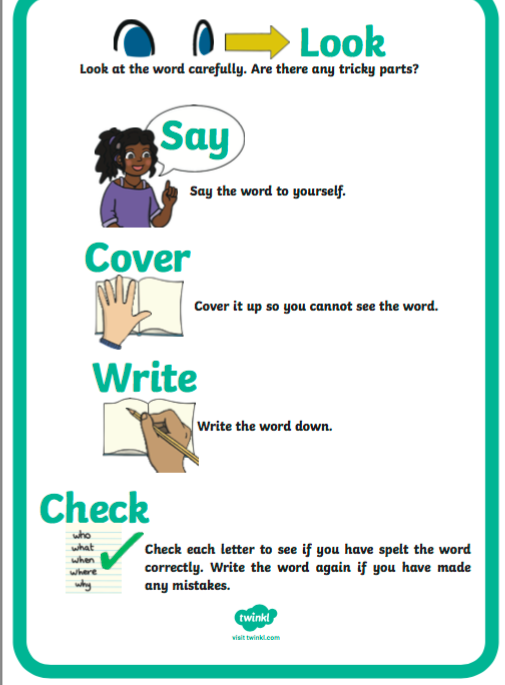 Remember to use the “Look, Say, Cover, Write, Check” method. See poster here.Spelling List:quitsweet field piece chief thief shield belief library computerWriting.(Also available on Seesaw)Choose 6 words from the spelling list and write them in an interesting sentence. You will have 6 sentences in total. Check each sentence. Make sure that it makes sense and that you have a capital letter, finger spaces and full stops.MathsToday we are looking at the topic of Data.Data is how we represent information.For example, we can say who had an apple, who had an orange and who had a banana for lunch! Once we know this information, that is the data we need.A pictogram is a chart that uses pictures to represent data. Pictograms are set out in the same way as bar charts, but instead of bars they use columns of pictures to show the numbers involved.See page 147 in your maths book for a pictogram and complete the tasks on the page.